Вусны часопіс“Мне выпала шчасце тут нарадзіцца”Мацукевіч С.І.,намеснік дырэктара па выхаваўчай рабоце.Мэта: спрыяць фарміраванню ў навучэнцаў актыўнай грамадзянскай пазіцыі, каштоўнасных адносін да гісторыі і культуры роднага краю, пачуцця дачынення да яго мінулага і сучаснасці, разумення адказнасці за будучыню сваей краіны.Задачы: развіццё патрыятызму ў свядомасці вучняў да малой радзімы, паглыбіць веды вучняў аб гісторыі, дасягненнях; ствараць аб’ектыўную аснову для выхавання і любові да роднага краю, імкнення ўнесці свой уклад у паскоранасць сацыяльна-эканамічнага развіцця раёна, удасканальваць навыкі зносін;развіваць эстэтычны густ, маўленне і творчае мысленне вучняў;Абсталяванне: мультымедыйная прэзентацыя, геаграфічная карта Беларусі.І. Арганізацыйны момантДзень добры сонцу, дзень добры небу,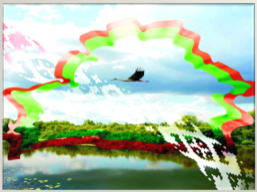 Роднай старонцы, духмянаму хлебу.Ад чыстай крыніцы сцяжыначцы вузкайІ роднай зямлі беларускай.Дабра і вам, мае шаноўныя сябры! ІІ. Уступная частка2.1. Увядзенне ў тэмуЯна мне дадзена адзіная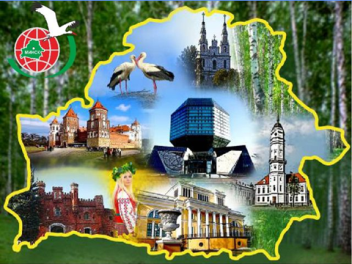 На ўсё жыццё, на цэлы век.Мая адзіная, радзімаяУ вянках лясоў і стужках рэк.Заўсёды самая прыветная,Як сонца свеціцца сама,Жыве, як мара запаветная,І роўных ёй – нідзе няма.-Аб чым ідзе размова ў вершы?-Падбярыце сінонімы да слова Радзіма?Мая Беларусь!Край Дняпра i Палесся,Празрыстых азёраў i рэк,Айчына бунтарскай купалаўскай песнi,Што ў сэрца запала навек.Край фабрык, машынI сiвой БелавежыСа сцежкамi дужых зуброў.Як-Нёман – магутны,Як Нарач – бязмежныI звонкi, як струны бароў…-Аб чым ідзе размова ў вершы?Беларусь − прыгожая і добраўпарадкаваная краіна з чыстымі ўтульнымі гарадамі, дагледжанымі сельгасугоддзямі, багатай прыродай. З самага ранняга дзяцінства мы вучымся любіць сваю Радзіму. Разам са словамі “мама”, “тата” мы вымаўляем словы “наша хата”, “наша вуліца”, “наш горад”, пасля мы кажам “наша школа”. Наша – гэта значыць “родная, свая”. І само сабой становіцца зразумелым, што наша – лепшае, таму што без яго немагчыма ўявіць само жыццё. А як жа яго можна не любіць?!Хіба можна кут не любіць,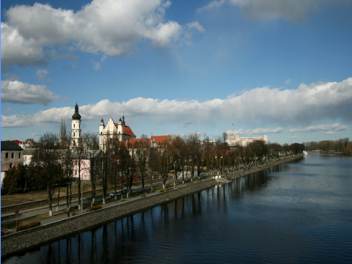 Дзе твае нарадзілісь бацькі,Дзе жыццё пражылі дзяды,Дзе спрадвеку твае карані?Вялікая Радзіма складаецца з мноства маленькіх куткоў і куточкаў, якія для кагосьці з’яўляюцца самымі лепшымі ў свеце, самымі дарагімі, адзінымі. Немагчыма ведаць сваю Радзіму, калі не ведаеш свой родны кут, сваё акружэнне. 2018 год аб’яўлен годам малой радзімы.  -А як вы разумееце выраз малая радзіма?2.2. Паведамленне тэмы і мэт Наш вусны часопіс мы прысвячаем нашай малой радзіме, цудоўнай, прыгожай, непаўторнай пінскай зямлі, яе жыхарам. А назвала я яго так: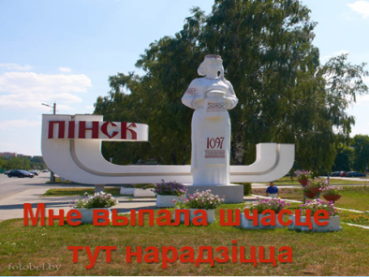  “Мне выпала шчасце тут нарадзіцца”ІІІ. Асноўная частка3.1 Заснаванне горада-У якой вобласці знаходзіцца наш горад? (Брэсцкай)-Знайдзіце і пакажыце Пінск на карце.-Чаму наш горад мае такую назву?Паводле распаўсюджанага меркавання, «Пінск» утварыўся ад назвы ракі Піна. 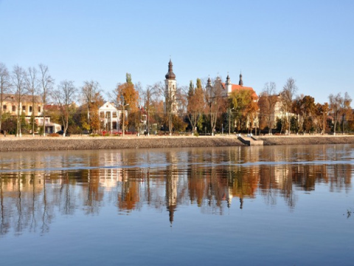 Ён утварыўся ад  асновы «пін»,што значыць— прыпынак, прыстань.Існуюць таксама і іншыя меркаванні: «Піна» ад «пена», што пляскалася на ўзбярэжжы; 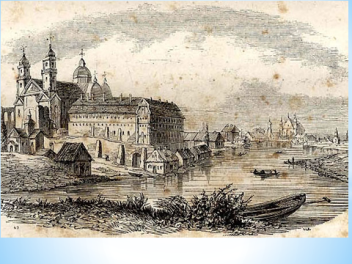 «Піна» ад лацінскага «пінус» — «сасна», бо сосны ў вялікай колькасці раслі на берагах рэчкі.Першы пісьмовы ўспамін пра Пінск («Пінеск») змяшчаецца ў «Аповесці мінулых часоў» і датуецца 1097. Да XII ст. ён уваходзіў у склад Тураўскага  княства.У XIII ст. Пінск стаў цэнтрам Пінска-Тураўскай епархііУ пач. XIV ст. Пінскае княства далучылася да Вялікага Княства Літоўскага.3.2 Работа ў групах “Сімвалы горада”У нашага горада ёсць свая геральдыка. Назавіце геральдычныя сімвалы Пінска?(герб, гімн, сцяг).-А зараз кожная группа падрыхтуе паведамленне аб геральдычных сімвалахПіска.1 групаРазмалюйце герб горада па апісанні.Герб Пінска — геральдычны сімвал Пінска, нададзены гораду вялікім князем літоўскім Стэфанам Баторыем 12 студзеня 1581: «у чырвоным полі залаты лук, сталёвае джала стралы накіроўваецца ўправа»Што ён сімвальзуе кожны колер?Чырвоны колер сімвалізуе мужнасць і адвагу, жоўты- багацце і уладу, зброя-сімвал моцы і рашучасці.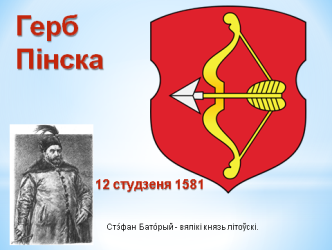 2 група-Прачытайце апісанне і аформіце сцяг горада.Сцяг Пінска ўяўляе сабой прамавугольнае палотнішча жоўтага колеру з суадносінамі бакоў 1:2, у цэнтры пярэдняга боку якога - выява герба горада Пінска.Сцяг зацверджаны Указам Прэзідэнта Рэспублікі Беларусь ад 2 снежня 2008 г. 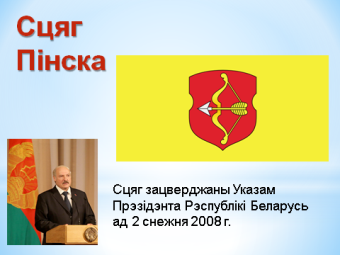 Гімн выбіралі па выніках конкурсу. Пераможцамі сталі  В. Грышкавец, напісаў словы, а  музыка А. Венгер.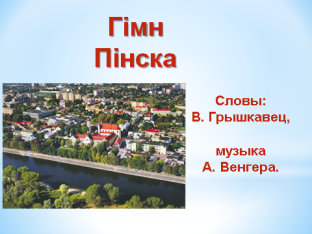 -А зараз давайце паслухаем гімн Пінска.-Калі гучыць гэта урачыстая песня?-Што з яе зместа вы даведаліся?ІV. Заключная частка4.1. Гульня “Закончы прыказку”Чалавек без Радзімы, …(як салавей без песні.)Толькі таму пашана будзе, хто Радзіму не на словах …(любіць.)За Радзіму сваю будзь героем…( у баю.)Родная зямля мякчэй чужой …(пярыны.)Ад душы працуеш –  Радзіму …(шануеш.)На родным полі расце лепшая доля.Бацькоў любі, старых паважай, здароўе беражы, Радзіме верна …(служы.)4.2. Заключная гутарка-З маленькіх куточкаў складаецца наша Радзіма. А што мы можам зрабіць, для роднага краю?Беларусь − наш агульны дом, і ў нашых інтарэсах зрабіць яго ўтульным і ўзорным. Мы з вамі, мае шаноўныя сябры,  сапраўдныя і руплівыя гаспадары сваёй зямлі. Нас шмат, і таму нават самы сціплы ўклад кожнага адыграе сваю ролю, зробіць краіну яшчэ прыгажэйшай.У Беларусі – ясныя вочы, многа любові ў грудзях:Звонкае поле, звонкія сосны, звонкі і сонечны шляхУ Беларусі кожны куточак, дзе ты не пойдзеш, пяе…Звонкае слова,Звонкая песня,Звонкае сэрца ў яе.4.3 Рэфлексія “Букет настрою”А зараз ўпрыгожым куточак нашай роднай зямлі кветачкамі –настрою.Вазьміце выразаныя з паперы кветкі,  якія адпавядаюць вашаму настрою: чырвоны (захапленне), белы (спакой), жоўты (радасць).